Northern Center for Lifelong Learning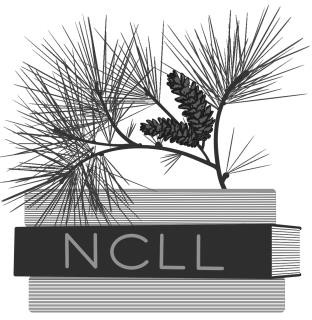 Summer 2024 Registration NCLL Programs and Events Name _____________________________________Phone __________________Address ___________________________________________________________
Email _____________________________________________________________                Only one person per form. Please keep a copy for your records.PLEASE MAKE CHECK PAYABLE TO NORTHERN MICHIGAN UNIVERSITYPLEASE SEND CHECK AND REGISTRATION FORM WITH SIGNED WAIVER TO:
NCLL - NMU, 201.5 Cohodas Hall; 1401 Presque Isle Avenue; Marquette, MI 49855Waiver Statement and Release of Liability 2023-2024 Academic YearNOTE: You need to sign this waiver only once a year.
It will be good through August, 2024I, the undersigned, know that programs/events offered by Northern Center for Lifelong Learning (NCLL) carry possible risk of personal injury and/or other illness. I understand that there are natural and manufactured hazards, environmental, and weather conditions, vehicular risks, and risks which, in combination with my actions and/or decisions, can cause injury. I agree that, as a participant, I do take responsibility in understanding and accepting all risks, conditions, and hazards. I agree that I am responsible for my safety while participating in this event. also understand that I take responsibility in stating I have the appropriate experience to participate in this type of activity. It is also my responsibility to wear the appropriate clothing and footwear, and carry along the appropriate food, hydration, and personal needs for the terrain, weather, and type of event or activity in which I am participating. I understand it is my responsibility to come prepared for the type of event(s) for which I am participating, which I understand may involve strenuous activity.I also give permission for any photos taken of me during this activity to be used by NCLL for promotion purposes.ParticipantPrint Name:		Date:   	Signature:   	Class ID(circle #)Program/EventDate(s)Time(s)Member$Non- Member$Total$ Amount400Lakeshore DepotThurs. June 611am-12noon$5$10401Yard Care and LandscapingWed. June 1211am-1pm$5$10402Meet for Lunch before UPAWSFri. June 1412 – 1:45pmNCNC403All About UPAWSFri. June 142-3:30pm$5$10404Carp River GardensTues. June 181-2:30pm$5$10405Longyear Building TourThurs. June 206:30-7:30pm$5$10406PTSDTues. June 251-2pm$5$10407Mqt Coast Guard Station TourWed. June 261-2:30pm$5$10408Harlow Creek Mini-HikeTues. July 91-4pm$5$10409MSU-Chatham TourThurs, July 111:30-3:30pm$5$10410Lifestyle MedicineFri. July 121:30-3:30pmNCNC411Monarch Butterflies & Bog WalkSat. July 131-3pm$5$10412Yellow Dog River Lower Falls HikeMon. July 1511am-2pm$5$10413Tips for Writing Your Life StoryWed. July 2411am-Noon$5$10414Hunting for MushroomsFri. July 2611am-1pm$5$10415Automobile Check Engine LightWed. Aug. 76-7:30pm$5$10416Harlow Lake Mini-HikeTues. Aug. 161-4pm$5$10417NCAA Rules and RegsThurs. Aug. 151:30-3pm$5$10418NCTA Hike Lake LaVasseurTues. Aug. 2010am-1pm$5$10419Marquette Conservation DistrictTues. Aug. 273-4:30pm$5$10All sales final – no refunds            Total amount enclosed for Program/Event FeesAll sales final – no refunds            Total amount enclosed for Program/Event FeesAll sales final – no refunds            Total amount enclosed for Program/Event FeesAll sales final – no refunds            Total amount enclosed for Program/Event FeesAll sales final – no refunds            Total amount enclosed for Program/Event FeesAll sales final – no refunds            Total amount enclosed for Program/Event Fees$NCLL Full-year Membership Fee $30 per person- ONLY PAY IF YOU ARE NEWNCLL Full-year Membership Fee $30 per person- ONLY PAY IF YOU ARE NEWNCLL Full-year Membership Fee $30 per person- ONLY PAY IF YOU ARE NEWNCLL Full-year Membership Fee $30 per person- ONLY PAY IF YOU ARE NEWNCLL Full-year Membership Fee $30 per person- ONLY PAY IF YOU ARE NEWNCLL Full-year Membership Fee $30 per person- ONLY PAY IF YOU ARE NEW$Less Credits UsedLess Credits UsedLess Credits UsedLess Credits UsedLess Credits UsedLess Credits Used$Do not include class supply costs                         TOTAL AMOUNT ENCLOSEDDo not include class supply costs                         TOTAL AMOUNT ENCLOSEDDo not include class supply costs                         TOTAL AMOUNT ENCLOSEDDo not include class supply costs                         TOTAL AMOUNT ENCLOSEDDo not include class supply costs                         TOTAL AMOUNT ENCLOSEDDo not include class supply costs                         TOTAL AMOUNT ENCLOSED$